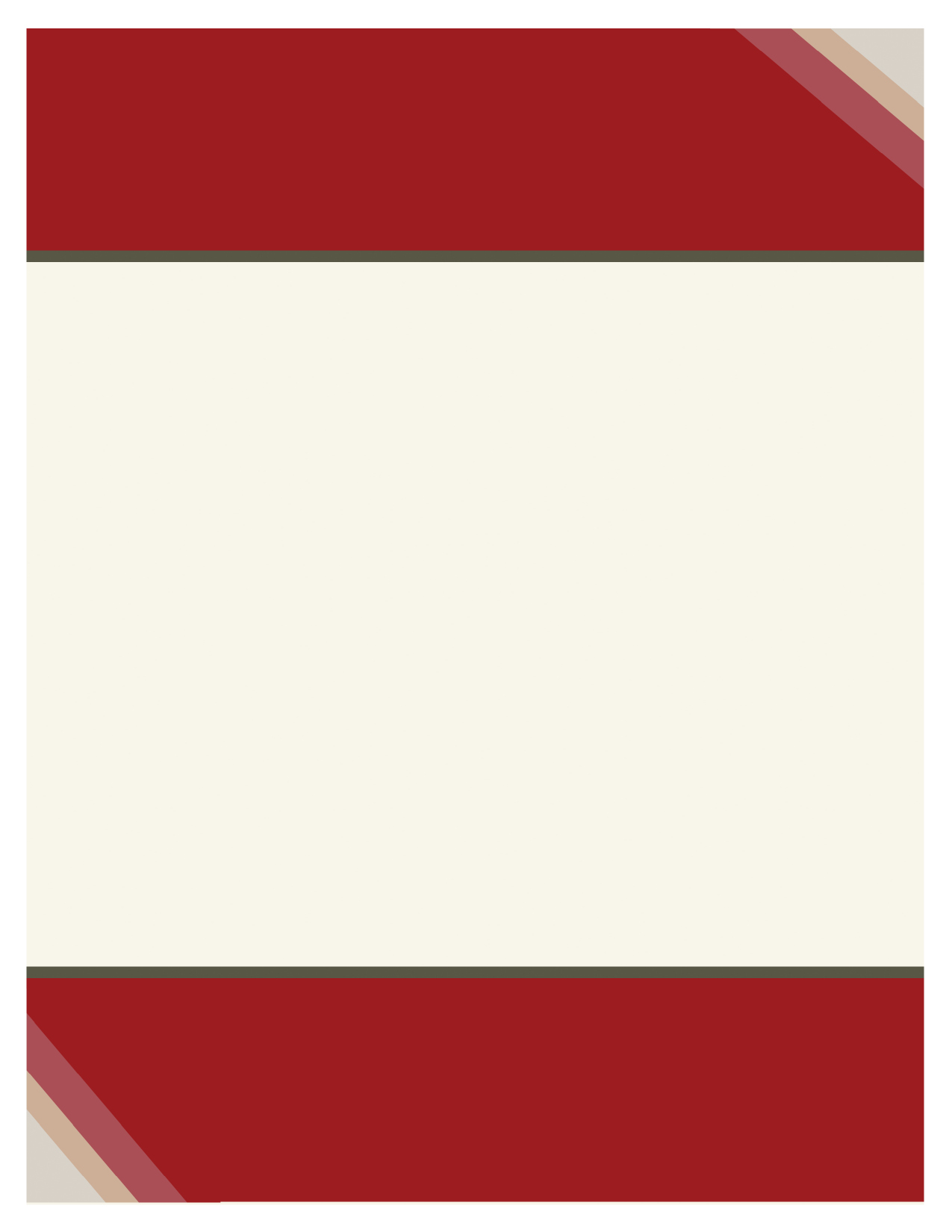 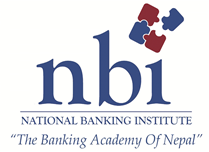 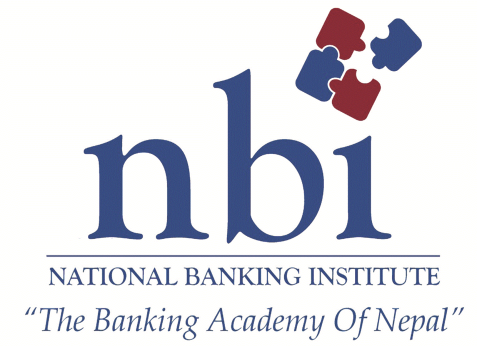 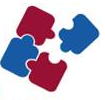 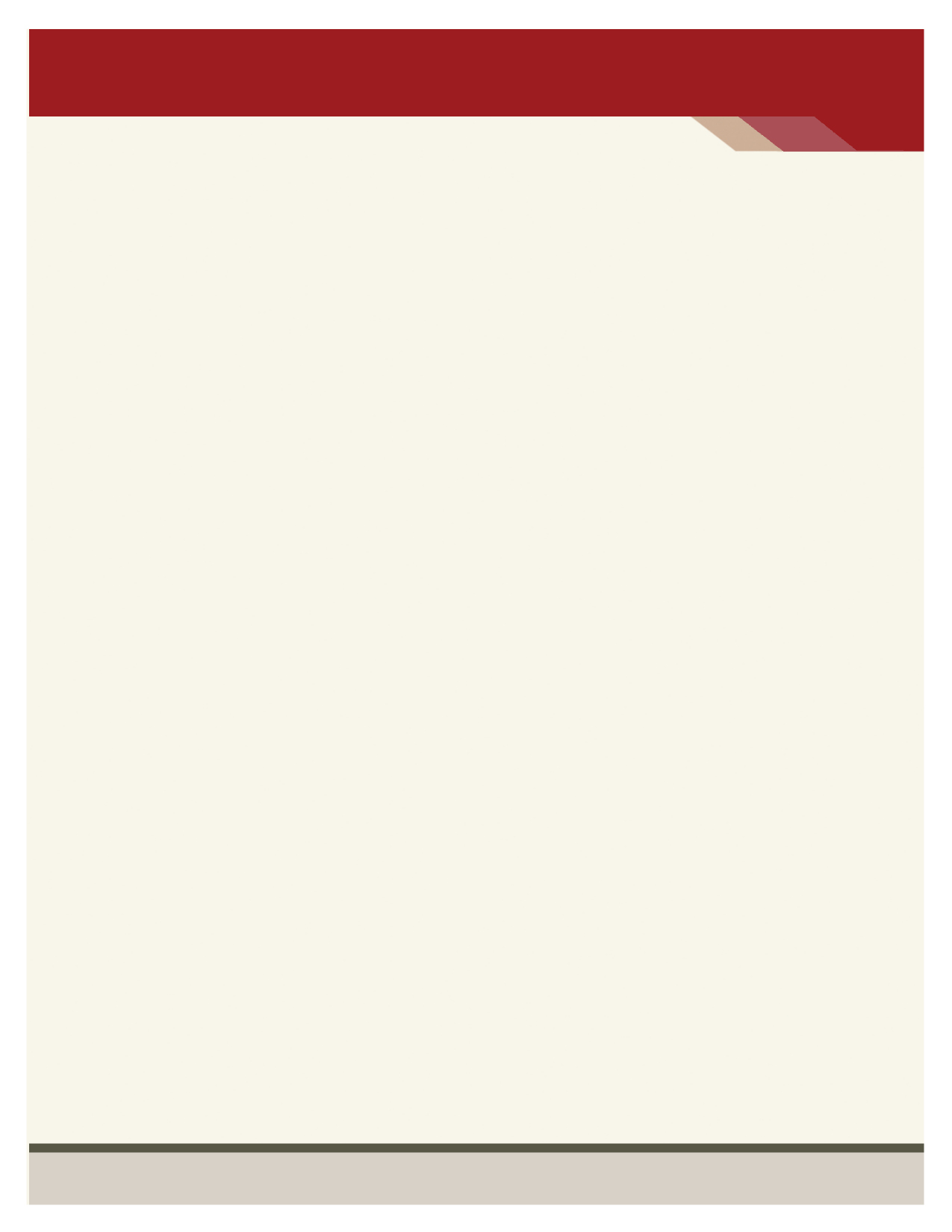 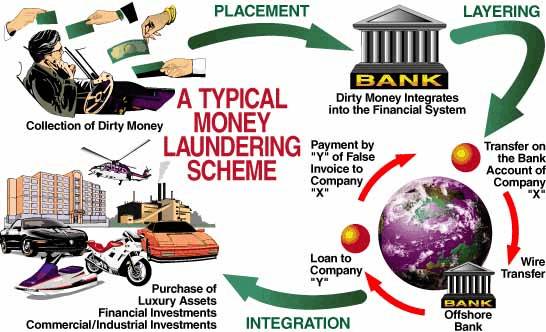 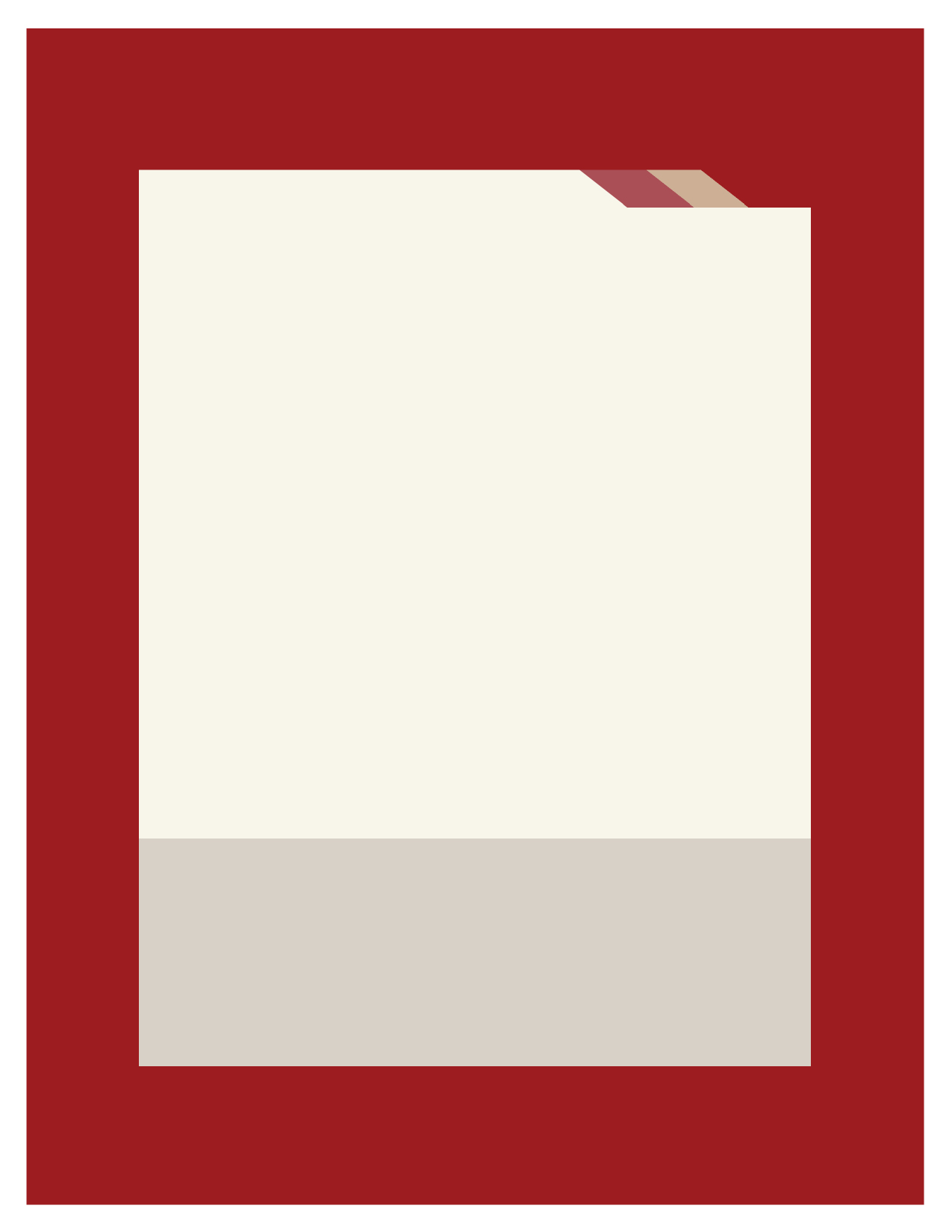 s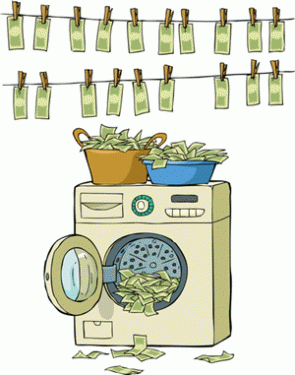 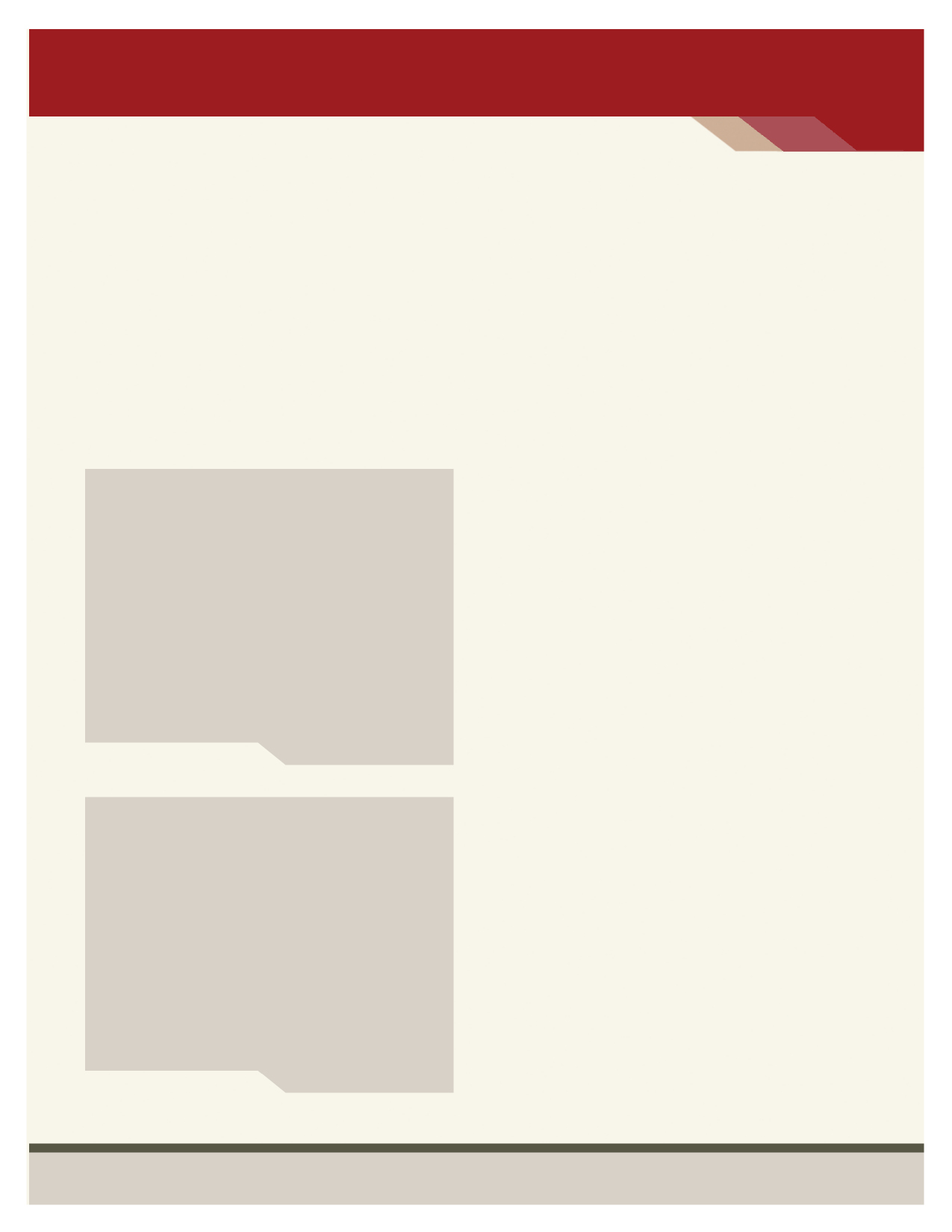 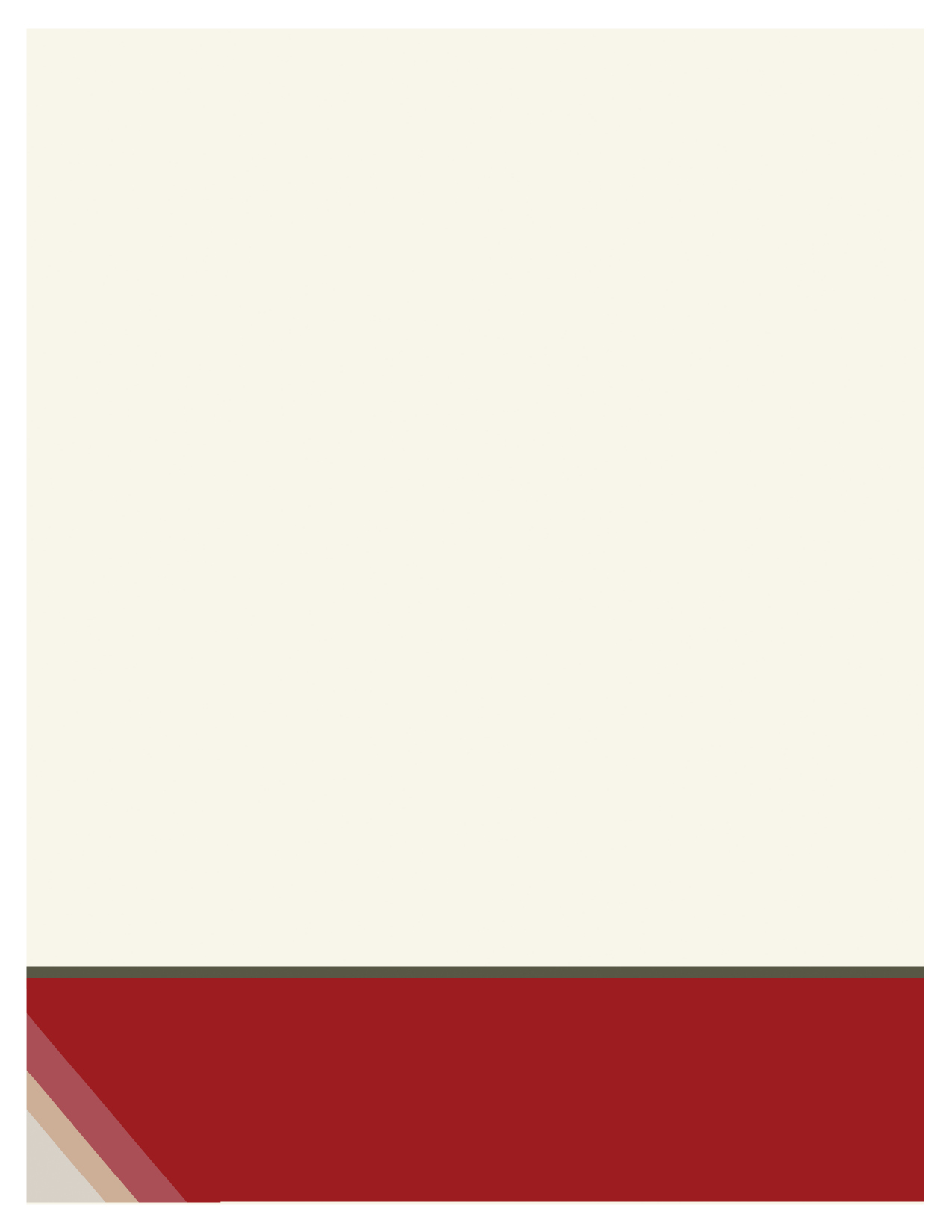 